3.3  ESTRATEGIAS METODOLOGIA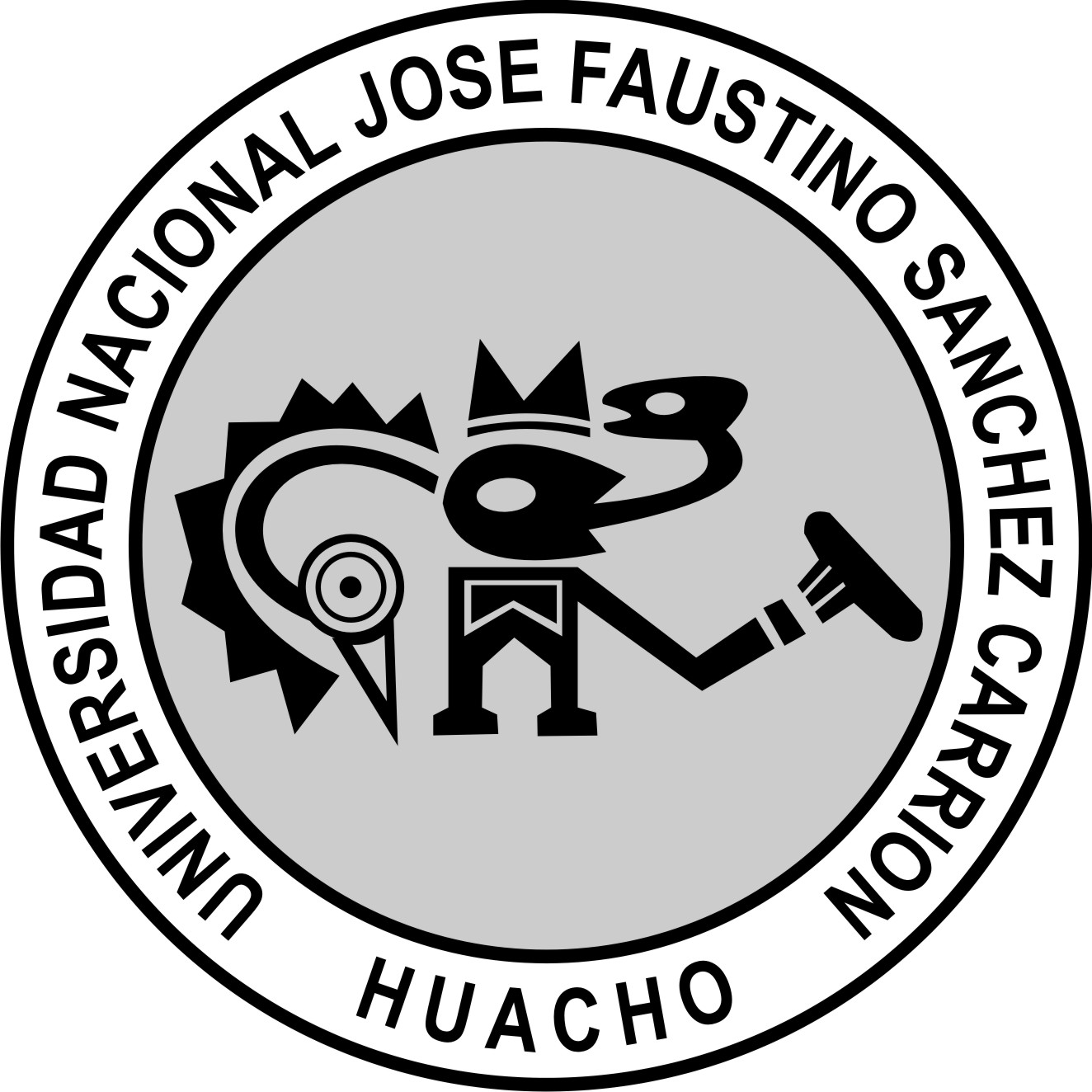 Parte teórica: Exposición Teórica a cargo del profesor. Y participación del estudiante.Parte Práctica: Se realizaran talleres , trabajos prácticos y exposición de trabajos grupales con la Participación activa de los estudiantes, interpretación de documentales (videos). 3.4  MEDIOS Y MATERIALES DE ENSEÑANZA Se empleará textos, separatas, papelógrafos, retroproyector, guía de prácticas, data display.IV.- EVALUACIÓN (de acuerdo al Reglamento Académico, 2015-Ley 30220, Art. 127, inc. “a”). El sistema de evaluación comprende 02 exámenes parciales, 02 trabajos Académicos, dos orales: PF= P1 + P2                                              2    V.-  BIBLIOGRAFIA.Campoverde, José  (1986)	: Gerencia Eficaz Mediante Objetivos Lima-Perú.   Castro Távara, Maritza (2013). Gerencia Social: Herramienta para administrar mejor la cuestión social. Puno-Perú: Universidad Nacional del Altiplano.                                          CELATS (1990). Gerencia Social de Programas de Bienestar.                             Chiavenato, Idalberto (2009). Gestión del Talento Humano. Mc. Graw HillDrucker, Peter (1992). Gerencia para el Futuro. Ed. NormaDrucker, Peter (1999). Los Desafíos para la Gerencia en el Siglo XXI. Ed. Norma.Drucker, Peter (1999). El Líder del Futuro. Ed. DEUSTO S.A.Drucker, Peter (2000). La Gestión en un Tiempo de Grandes Cambios. Ed. Gestión 2000.Kart, A. y Zemke, Ron (1991) Gerencia del Servicio. Ed. Legis S.A.Kliksberg, Bernardo (2005). Pobreza: El Drama Cotidiano. Clave para una Gerencia Social Eficiente. Ed. Norma.Licha, Isabel (2002). Políticas Públicas y Gestión Social: Una Mirada desde la Gerencia Social. Alcaldía de Medellín-Colombia.Licha, Isabel (2002). Gerencia Social en América Latina. Enfoques y Experiencias Innovadoras. BID.Ministerio de Economía y Finanzas (2000). Manual de Identificación, Formulación Y Evaluación de Proyectos de Educación. Lima-Perú.Morín, Edgar (1996). Introducción al pensamiento complejo. Barcelona – España: Editorial Gedisa.Muñoz, María (2007). Gerencia Social.  Ed. CASIOPCION (1998) Claves para una Buena Gestión en Programas Sociales.  Lima-Perú.Parodi, Carlos y Figueroa, Carlos (2001). Gerencia Social. Lima-Perú: Universidad del Pacífico.Machicao, Mario Ibáñez, (2011), Gestión del Talento Humano en la Empresa, Edit. San Marcos, Lima Perú.Lic. Moisés Luis Cornelio VicuñaProfesor del Curso  UNIVERSIDAD NACIONAL JOSÉ FAUSTINO SÁNCHEZ CARRIÓN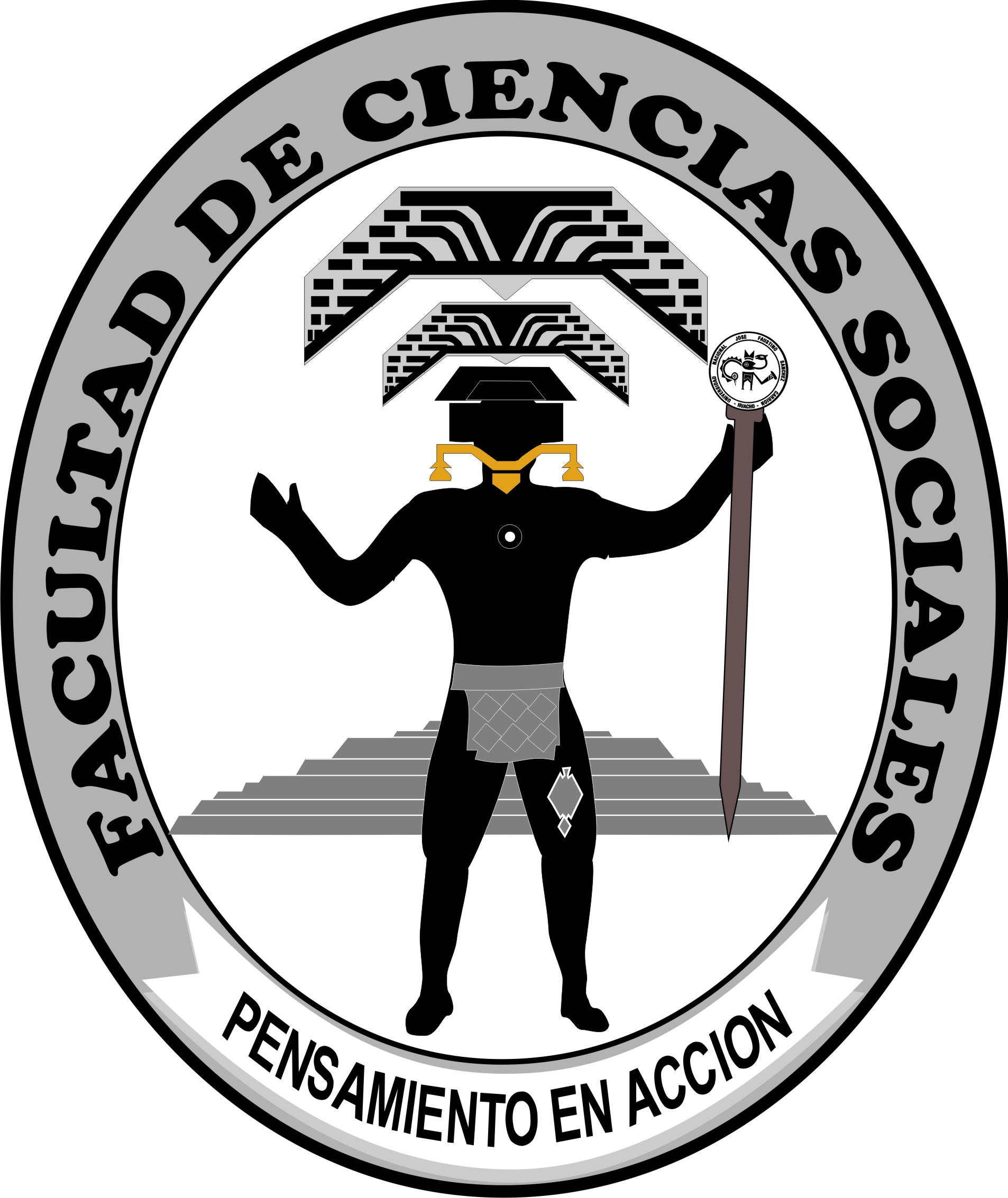 FACULTAD DE CIENCIAS SOCIALESESCUELA ACADÉMICO PROFESIONAL DE SOCIOLOGÍASÍLABO                                                ASIGNATURA: GERENCIA SOCIALI.-     DATOS GENERALES      1.1  Código de la asignatura		: 9904				      1.2   Escuela Académico Profesional	: Sociología      1.3   Departamento Académico		: Ciencias Sociales      1.4   Año de estudio			: 2017-I      1.5   Ciclo				: IX Ciclo      1.6   Crédito				: 03 Crédito      1.7   Plan de  Estudio                                     : 07      1.8   Horas semanales			: 04 Hrs. (02 Teoría, 02 Práctica)  Pre – requisito			: 8804  Profesor Responsable		: Lic. Moisés Luis Cornelio Vicuña1.12  E-mail				: luiscornelio74@gmail.com       1.13 Inicio de Ciclo			: 03 de Abril del 2017-III.-   SUMILLAIntroducción a la Gerencia Social, conceptos y tendencias, Administración pública Tradicional y gerencia social. Gestión estratégica y planeamiento. Gestión del recurso Humano. Liderazgo y Gerencia Social. Gerencia de capital social. Gestión de recursos materiales y financieros, redes y alianzas. Nuevos roles del gerente social. Proyecto de mejoramiento.III.-   METODOLOGÍA DE LA ENSEÑANZAObjetivos Generales	Lograr que los estudiantes tengan los conocimientos teóricos que les permita desarrollar estrategias, para promover un nuevo estilo de liderazgo, lo que a su vez permitirá integrar, motivar y desarrollar al potencial humano para que la organización sea cada día más eficiente, eficaz y efectiva.Objetivos específicosDefinir con claridad la Gerencia Social, la diferencia con la administración Pública y el Liderazgo.Explicar la importancia de la Gestión Estratégica, Planificación, administración estratégica y la Planeación.Comprender el rol de los Recursos Humanos, el clima organizacional el conflicto, la evaluación y el desempeño  en las Organizaciones.Clarificar el papel de la Gerencia Social y la gestión de recursos materiales, financieros, redes sociales y alianzas estratégicas. VI.- PROGRAMACIÓN DE CONTENIDOS TEMÁTICOSUNIDAD TEMÁTICAOBJETIVOS ESPECÍFICOSCONTENIDOS ANALÍTICOSNº SEMANAS              IImportancia de la Gerencia Social Definir y conceptualizar la Gerencia Social, la diferencia con la administración Pública y el Liderazgo.Concepto y definición de la Gerencia Social.Diferencia entre Administración y Gerencia.Gerencia Social y Administración Pública.El liderazgo y la Gerencia Social.1 semana2 semana3 semana4 semanaIIGestión y Planeamiento Estratégico.Explicar la importancia de la Gestión Estratégica, Planificación, administración estratégica y la Planeación.Gestión estratégica y Planeamiento.¿Qué es Administración Estratégica, Planificación y/o Planeación? Caja de Herramientas de la Gerencia Social: Generación de Capital Social.Primer Examen parcial escrito.PRIMER EXAMEN PARCIAL5 semana6 semana7 semana8 semana8 semanaIIILos  Recursos Humanos en las Organizaciones.Comprender el rol de los Recursos Humanos, el clima organizacional el conflicto, la evaluación y el desempeño  en las Organizaciones. Rol, enfoque e importancia de los Recursos Humanos en las organizaciones.El clima organizacional: técnicas y Herramientas.El Conflicto en las Organizaciones: Públicas y Privadas.Recursos Humanos: Evaluación y Desempeño.9 semana10 semana11 semana12 semanaIVNuevo Rol del Gerente SocialValorar el papel de la Gerencia Social y la gestión de recursos materiales, financieros, redes sociales y alianzas estratégicas.Gestión de recursos: Equipos, Materiales, Financieros.Redes Sociales y Alianzas Estratégicas.El Nuevo Rol de la Gerencia Social.Los Proyectos de Mejoramiento.SEGUNDO EXAMEN PARCIAL13 semana14 semana 15 semana16 semana